                 О предоставлении единовременной выплаты.              В соответствии с решением  Собрания депутатов Ефремкасинского сельского поселения Аликовского района Чувашской  Республики от  13.12.2017 года № 182  «О денежном содержании и материальном стимулировании лиц, замещающих муниципальные должности и должности муниципальной службы в органах местного самоуправления Аликовского района Чувашской Республики»,  Собрание депутатов  Ефремкасинского сельского поселения Аликовского района Чувашской Республики   решило:          - оказать единовременную выплату главе  Ефремкасинского сельского поселения Аликовского района Чувашской Республики   Ефимову  Вячеславу  Михайловичу в размере  двух должностных окладов на лечение в размере  - 9019 x 2 =  18038 ( восемнадцать  тысяч тридцать восемь) рублей.         Основание: заявление главы Ефремкасинского сельского поселения Аликовского района Чувашской Республики   Ефимова  В. М.      Председатель Собрания депутатов      Ефремкасинского сельского      поселения Аликовского района      Чувашской  Республики                                                                                             Л.А.НикандроваЧĂВАШ   РЕСПУБЛИКИЭЛĔК РАЙОНĔ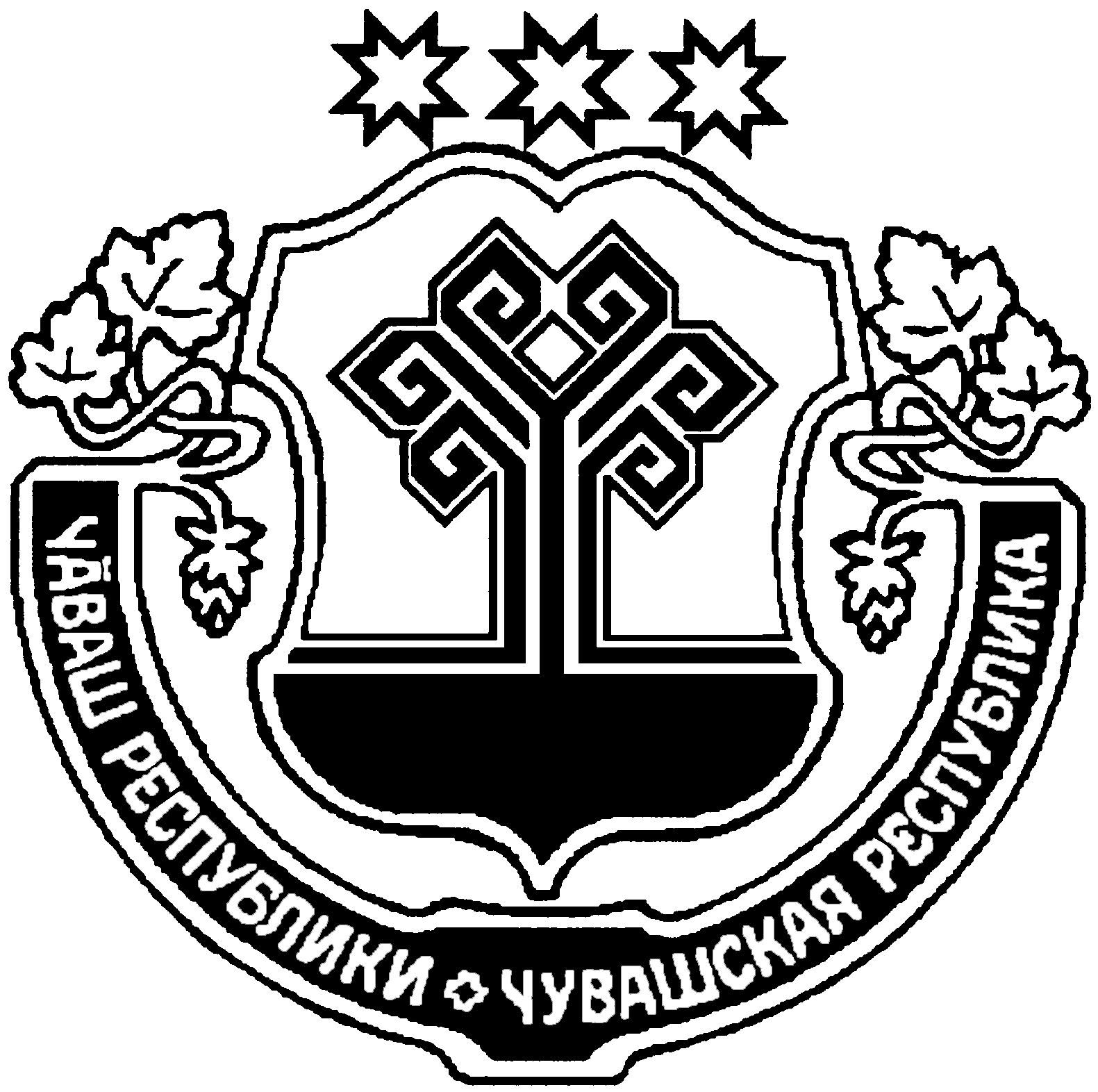 ЧУВАШСКАЯ РЕСПУБЛИКА АЛИКОВСКИЙ РАЙОН ЕХРЕМКАССИ ЯЛ ПОСЕЛЕНИЙĚН ДЕПУТАТСЕН ПУХĂВĚ ЙЫШĂНУ28.02.2019  № 142Ехремкасси ял.СОБРАНИЕ ДЕПУТАТОВ ЕФРЕМКАСИНСКОГО СЕЛЬСКОГО ПОСЕЛЕНИЯ РЕШЕНИЕ28.02.2019 № 142д. Ефремкасы